Chers élèves de 2de, 1ère et Tle,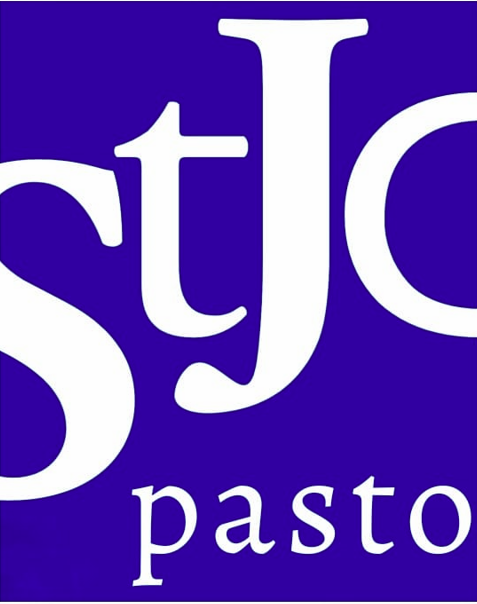 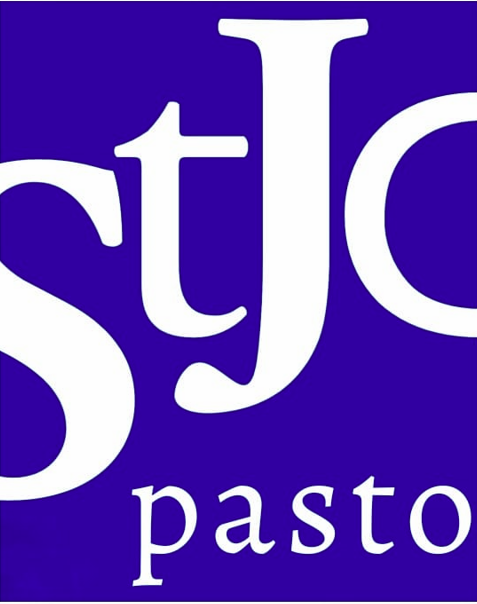 Voici une liste ouverte de propositions faites par StJoPasto.
Pour suivre les infos, connecte-toi à @stjopasto (sur Insta)A/ Curieux de partager sur des sujets divers ?
A1	Pour prolonger les réflexions entamées les années précédentes, tu peux 	rejoindre une équipe d’une dizaine de jeunes au sein de l’Aumônerie des 	Lycées du Havre (réunion 1 fois par mois chez un couple d’animateurs 
	+ 1 WE par an + propositions régulières).A2	Tu es volontaire pour organiser et animer les débats des « jeudi de 	l’aumônerie », réfléchir à des thèmes, contacter des intervenants… ?B/ Envie d’aller plus loin dans ton cheminement personnel ? 
	Tu souhaites te préparer à un sacrement : baptême, 1ère communion, 	confirmation ? Ou tout simplement prendre le temps de faire le point ?
		Rejoins le groupe BC/ Désireux de donner de ton temps et de ton énergie pour les autres ? 
	St Jo Pasto te propose de rendre service aux plus démunis (collecte pour 	la banque alimentaire, le Rocher), ou de faire du soutien scolaire, 	d’organiser une action avec d’autres pour aider une association près de 	chez toi, ou au Liban, en Inde, à Madagascar, en Afrique du Sud…
		Viens rencontrer les associations au FORUM DES ASSOCIATIONS le 		lundi 4 Octobre (voir ci-dessous) et rejoins le groupe CD/ Prêt à transmettre ta Foi ? 
	Tu es invité à animer un groupe de caté au collège, soit le lundi à 8h ou le 	jeudi à 15h30, soit sur le temps du déjeuner (12h45 à 13h25).
		Rejoins le groupe DE/ Des talents musicaux à partager ?	
	Musicien, chanteur, tu peux aider à animer des célébrations : envoie un 	mail à orchestrestjo@gmail.com et rejoins le groupe EMme C. Prévost, M J. Du Toit
Pour l’équipe de Pastorale du lycée St Joseph 		Talon à rendre à ton professeur principal avant le 01/10P		PRENOM : ……………………… NOM : ………………………		Classe : …………… 	TEL :………………………………….		Adresse mail : ……………………………………………….Je désire participer aux activités du(des) groupe(s) :
		A1	A2	B	C	D	E    (entourer)Pour le groupe A1 : es-tu déjà inscrit ? 	   Oui     Pas encore : je souhaite m’inscrirePour le groupe B :  -      sacrement envisagé : ………………………………Souhaite être recontacté personnellementPour le groupe C : préciser :       soutien scolaire (1h par sem ou quinzaine)
				projets / actions ………………………………………….						     ………………………………………….Pour le groupe D, préciser le créneau de disponibilité et les nom / classe d’un lycéen avec qui animer un groupe : ……………………............………………Pour le groupe E, préciser chant – instrument : ……………..………………………